TitleFirst name Surname 1, First name Surname 2 and First name Surname 3,*1	Affiliation 1 (Faculty, University, City, Country); e-mail@e-mail.com2	Affiliation 2 (Faculty, University, City, Country); e-mail@e-mail.com*	Correspondence: e-mail@e-mail.com; (optional; First name Surname, e-mail)Abstract: A single paragraph of about 200 words maximum. For research articles, abstracts should give a pertinent overview of the work. We strongly encourage authors to use the following style of structured abstracts, but without headings: (1) Background: Place the question addressed in a broad context and highlight the purpose of the study; (2) Methods: briefly describe the main methods or treatments applied; (3) Results: summarize the article’s main findings; (4) Conclusions: indicate the main conclusions or interpretations. The abstract should be an objective representation of the article and it must not contain results that are not presented and substantiated in the main text and should not exaggerate the main conclusions.Keywords: keyword 1; keyword 2; keyword 3 (List three to ten pertinent keywords specific to the article yet reasonably common within the subject discipline.)IntroductionThe introduction should briefly place the study in a broad context and highlight why it is important. It should define the purpose of the work and its significance. Next section of the document are recommended, but if it is necessary for your paper their name can be changed and they can be divided into more subsections/subheadings.1. Theoretical background In the theoretical background the current state of the research field should be carefully reviewed and key publications cited. Please highlight controversial and diverging hypotheses when necessary. Finally, briefly mention the main aim of the work and highlight the principal conclusions. As far as possible, please keep the theoretical background comprehensible to scientists outside your particular field of research. References should be cited with author and year of publication. We recommend using the APA (author, year). Further details on references can be found at the end of the document.2. Methods and methodologyMethods should be described with sufficient details to allow others to replicate and build on the published results. New methods and protocols should be described in detail while well-established methods can be briefly described and appropriately cited.3. ResultsSections may be divided by subheadings. They should provide a concise and precise description of the experimental results, their interpretation, as well as the experimental conclusions that can be drawn.3.1. Subsection3.1.1. SubsubsectionBulleted lists look like this:First bullet;Second bullet;Numbered lists can be added as follows:First item;Second item;Third item.The text continues here.3.2. Figures, Tables and SchemesAll figures and tables should be cited in the main text as Figure 1, Table 1, etc.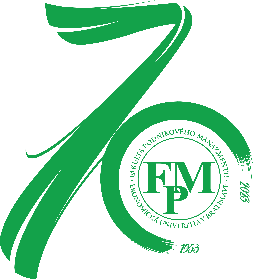 Figure 1. This is a figure. Schemes follow the same formatting.Source: Insert source of Figure/TableTable 1. This is a table. Tables should be placed in the main text near to the first time they are cited.1 Tables may have a footer.The text continues here (Figure 2 and Table 2).Figure 2. This is a figure. Schemes follow another format. If there are multiple panels, they should be listed as: (a) Description of what is contained in the first panel; (b) Description of what is contained in the second panel. Figures should be placed in the main text near to the first time they are cited. A caption on a single line should be centered.Source: Insert source of Figure/TableTable 2. This is a table. Tables should be placed in the main text near to the first time they are cited.* Tables may have a footer.Source: Insert source of Figure/Table3.3. Formatting of Mathematical ComponentsThis is example 1 of an equation:the text following an equation need not be a new paragraph. Please punctuate equations as regular text.This is example 2 of an equation:the text following an equation need not be a new paragraph. Please punctuate equations as regular text.Theorem-type environments (including propositions, lemmas, corollaries etc.) can be formatted as follows:Theorem 1. Example text of a theorem. Theorems, propositions, lemmas, etc. should be numbered sequentially (i.e., Proposition 2 follows Theorem 1). Examples or Remarks use the same formatting, but should be numbered separately, so a document may contain Theorem 1, Remark 1 and Example 1.The text continues here. Proofs must be formatted as follows:Proof of Theorem 1. Text of the proof. Note that the phrase “of Theorem 1” is optional if it is clear which theorem is being referred to.The text continues here.4. DiscussionAuthors should discuss the results and how they can be interpreted from the perspective of previous studies and of the working hypotheses. The findings and their implications should be discussed in the broadest context possible. Future research directions may also be highlighted.5. ConclusionsThis section is not mandatory but can be added to the manuscript if the discussion is unusually long or complex.Funding: Please add: “This research received no external funding” or “This research was funded by NAME OF FUNDER, grant number XXX” and “The APC was funded by XXX”. Check carefully that the details given are accurate and use the standard spelling of funding agency names at https://search.crossref.org/funding. Any errors may affect your future funding.ReferencesReferences must be listed in order of first author and year of publication (including citations in tables and legends) and listed at the end of the manuscript in alphabetical order by first author. We recommend using a bibliography software package such as EndNote, ReferenceManager or Zotero to create the references in order to avoid transcription errors and duplicate references. The recommended citation style is APA (author, year). Include the Digital Object Identifier (DOI) for all references if available.Allen, F. H., Doyle, M. J., & Taylor, R. (1991). Automated conformational analysis from crystallographic data. 2. Symmetry-modified Jarvis–Patrick and complete-linkage clustering algorithms for three-dimensional pattern recognition. Acta Crystallographica Section B: Structural Science, 47(1), Article 1. https://doi.org/10.1107/S0108768190010369Bharitkar, S., & Kyriakakis, C. (2001). A cluster centroid method for room response equalization at multiple locations. Proceedings of the 2001 IEEE Workshop on the Applications of Signal Processing to Audio and Acoustics (Cat. No.01TH8575), 55–58. https://doi.org/10.1109/ASPAA.2001.969541Blashfield, R. K. (1980). The Growth Of Cluster Analysis: Tryon, Ward, And Johnson”. Multivariate Behavioral Research, 15(4), 439–458. https://doi.org/10.1207/s15327906mbr1504_4.Cormack, R. M. (1971). A Review of Classification”. Journal of the Royal Statistical Society. Series A (General, 134(3), 321–367. https://doi.org/10.2307/2344237.Gordon, A. D. (2019). Classification (2nd vyd). Chapman & Hall/CRC.Majerova, I., & Nevima, J. (2017). The Measurement of Human Development Using the Ward Method of Cluster Analysis”. Journal of International Studies, 10(2), 239–257. https://doi.org/10.14254/2071-8330.2017/10-2/17.Murtagh, F., & Legendre, P. (2014). Ward’s Hierarchical Agglomerative Clustering Method: Which Algorithms Implement Ward’s Criterion? Journal of Classification, 31(3), 274–295. https://doi.org/10.1007/s00357-014-9161-z.Punj, G., & Stewart, D. W. (1983). Cluster Analysis in Marketing Research: Review and Suggestions for Application”. Journal of Marketing Research, 20(2), 134–148. https://doi.org/10.1177/002224378302000204.Stuetzle, W., & Nugent, R. (2010). A Generalized Single Linkage Method for Estimating the Cluster Tree of a Density. Journal of Computational and Graphical Statistics, 19(2), 397–418. https://doi.org/10.1198/jcgs.2009.07049Ward Jr, J. H. (1963). Hierarchical grouping to optimize an objective function”. Journal of the American Statistical Association, 58(301), 236–244.Willett, P. (1984). A note on the use of nearest neighbors for implementing single linkage document classifications. Journal of the American Society for Information Science, 35(3), 149–152. https://doi.org/10.1002/asi.4630350303Title 1Title 2Title 3entry 1datadataentry 2datadata 1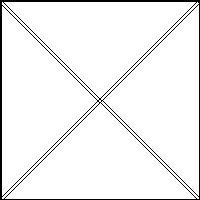 (a)(b)Title 1Title 2Title 3Title 4entry 1 *datadatadataentry 1 *datadatadataentry 1 *datadatadataentry 2datadatadataentry 2datadatadataentry 3datadatadataentry 3datadatadataentry 4datadatadataentry 4datadatadataa = 1,(1)a = b + c + d + e + f + g + h + i + j + k + l + m + n + o + p + q + r + s + t + u + v + w + x + y + z(2)